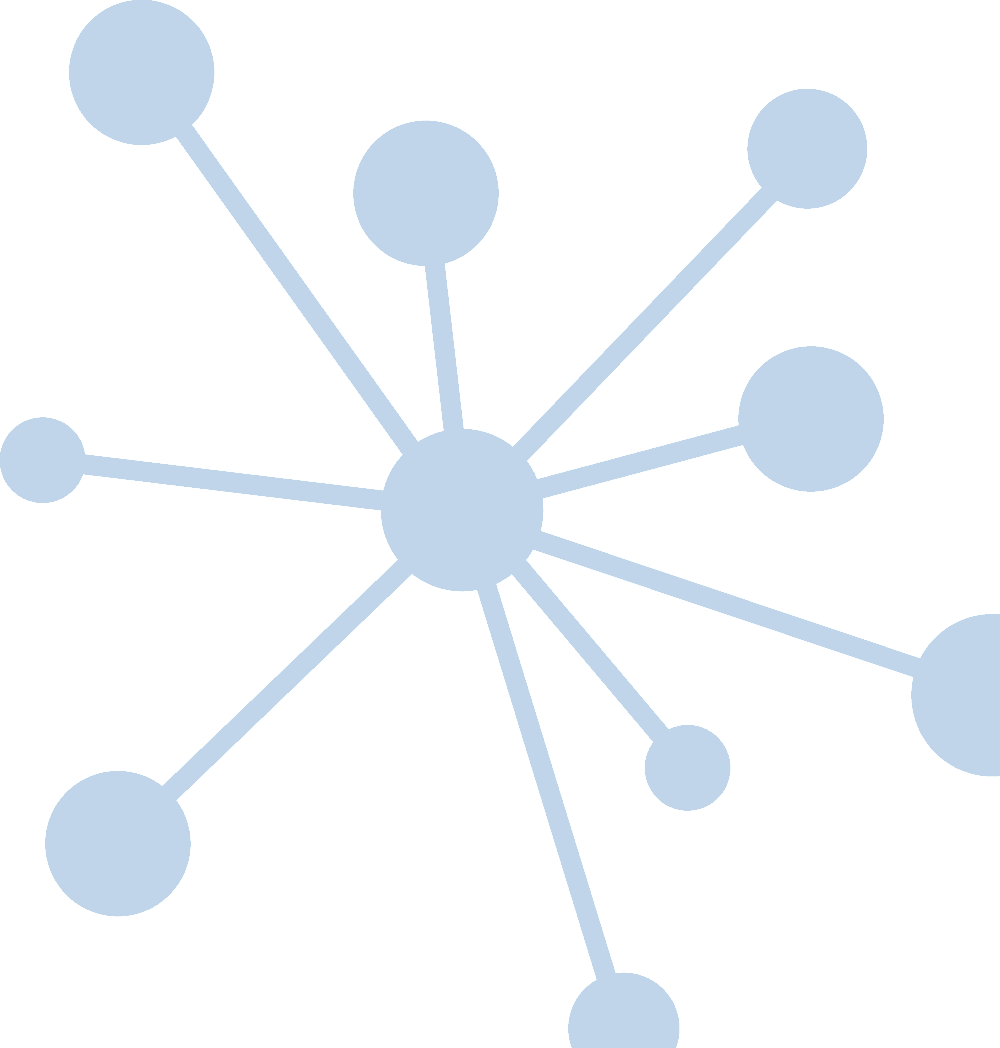 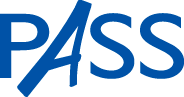 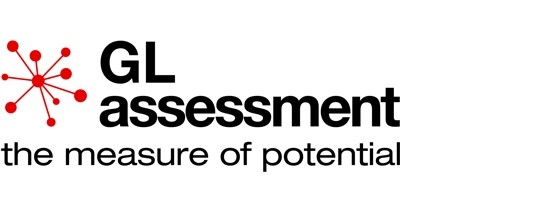 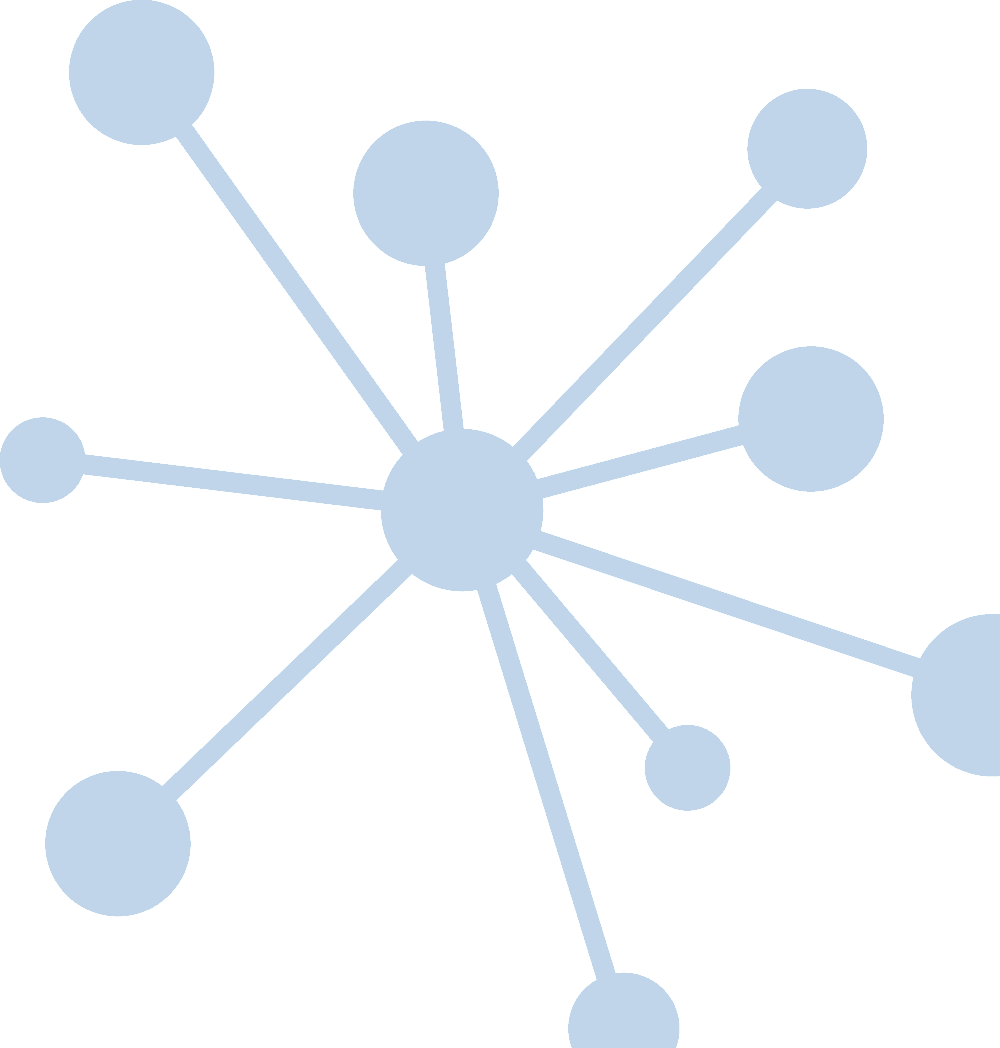 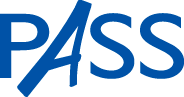 PASS Survey reportWhat is PASS?The success of young people’s educational experience is heavily determined by the attitudes that they bring to their learning, their sense of aspiration and the feelings they have about their place in the broader social context of the school. The PASS diagnostic is a powerful, multi-factorial measure of students attitudes to school, learning and success. Its robust nature enables the data it yields to be used as a means of establishing baselines and to support effective planning, implementation and evaluation of interventions at individual, group and whole school levels.The data can be combined with other student data e.g. GL Assessment’s Cognitive Abilities Test, progress measures or National Curriculum assessments. This gives staff in school, in collaboration with the young people, greater opportunity to make informed decisions about their future learning and to help them towards further success.Why use PASS?The benefits of PASS are extensive. In particular, it helps schools and professionals to:Establish their students’ perceptions of their school and learning experience;Help teaching staff, support staff and senior leaders to challenge their own assumptions about the school and its students;Respond to improvement needs as identified by the students;Inform teaching and learning strategies and intervention programmes to help raise standards of attainment and student well-being;Address challenging behaviour – a key requirement of the new inspection framework;Address attendance issues through the identification of underlying factors as well identifying those most risk at of becoming alienated;Support emotionally vulnerable young people and those with possible mental health issues, to ensure those most at risk do not slip through the net;Provide an objective means for joint collaborative problem-solving, working with parents, carers and extended families, external agencies and other professionals supporting young people.In addition:PASS can provide information for the school’s self-evaluation, as a consultation with its students;PASS can provide evidence of students’ perceptions of the school and their learning experience for your Ofsted Inspection as well as demonstrating the involvement of your students in the decisions affecting their education and the development of the school.PASS can provide evidence for the need for specific school developments, projects or major changes in the school, e.g. moving to a new building.The PASS factors are:Understanding the PASS reportIn the report you will find three levels of analysis. Note that analysis of custom groups depends on the information submitted to the PASS survey register on Testwise. You can add this information and re-run the report at any time.Level 1 AnalysisWhole cohort analysisLevel 2 AnalysisAnalysis by genderAnalysis by year groupAnalysis by ethnic group, FSM status, SEN status, EAL status and custom groups.Analysis by year group and genderAnalysis by ethnic group and genderLevel 3 AnalysisIndividual profilesItem level analysisFor each group (Level 1 and 2 analysis), two types of information are presented:Non-standardised, or percentage, scores look at the school on its own. They are the results of the survey from the school alone and do not include any comparisons with other schools. They are particularly useful for the senior leadership team within the school to obtain an overall view of how the students feel about the school as a whole, what they are satisfied with, and where they feel there is room for improvement. Percentage scores are shown in the bar charts.The non-standardised score is particularly useful when comparing two consecutive surveys to measure changes across time.When looking at the scores together, it is important to note that the distribution of national scores is not even, and there may be a significantly high number of schools with high levels of satisfaction. Therefore, it is often found that small increases in the non-standardised percentage scores can lead to large increases in percentile scores especially where a school crosses a percentile rank threshold between two surveys. Individual profiles and item level analysis show percentiles only.In looking at the results of the PASS  survey it is important that you:identify what supports your perceptions about your students’ attitudes to school and their learning experience;identify what does not support your perceptions about your students’ attitudes to school and their learning experience;use your professional judgement to address what doesn’t match your assumptions.continue to involve your students in any work developed from the PASS survey, e.g. through assemblies, school councils, focus groups, individual discussions, etc.To help you make best use of the information, we have provided for your use along with this report the PASS Survey Report Workbook available on the GL Assessment website:http://www.gl-assessment.co.uk/passworkbookExample analysis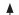 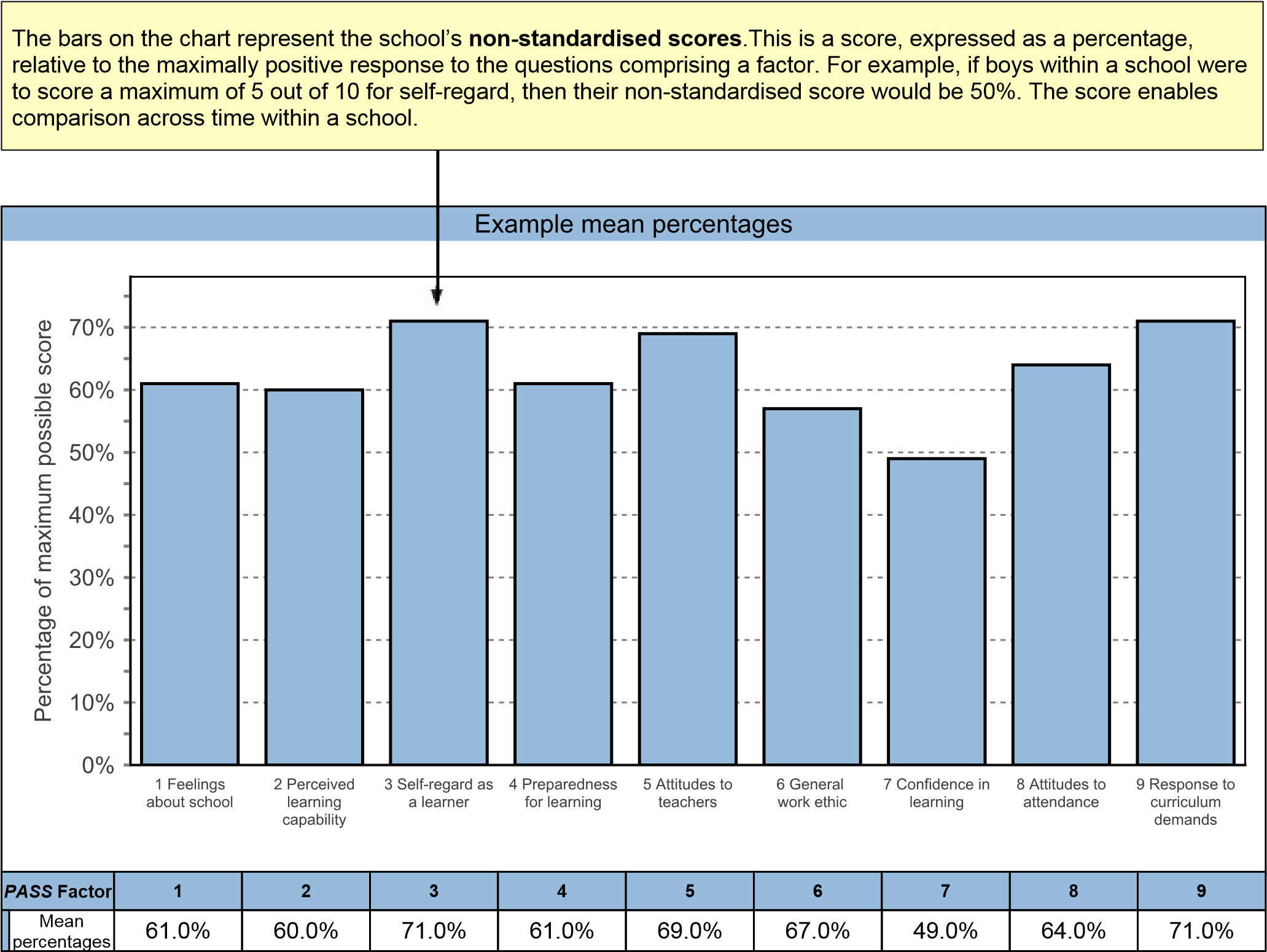 Interpreting percentile scoresThe colour coding used in the report should be interpreted as a guide to help schools see at a glance the level of satisfaction that cohorts or individuals have with their school experience. Those found to be in the lowest 5% compared to the UK population should be taken as an immediate concern for the school. The average range of responses lies between the 16th and 84th percentile. Your PASS survey report interprets factor and item responses based on the following percentile values:Attention should be paid to the exact percentiles shown in the standardised score tables:Some factor responses shown in green may show a significantly high level of satisfaction and act as evidence of the success of the school’s existing programmes;Other factor responses categorised as moderate satisfaction may have figures close to those categorised as high satisfaction but that, in combination with other factor responses, may be of either concern or encouragement to the school depending on the context.A PASS survey report provides a picture of the school from the student’s perspective and may challenge the assumptions held by the school’s teachers, senior leaders and other staff. Successful use of PASS data requires an analysis across factors and regular comparison of the data with the particular context of the school.School respondent analysisPASS factor analysis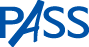 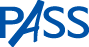 Level 1: Whole cohort profile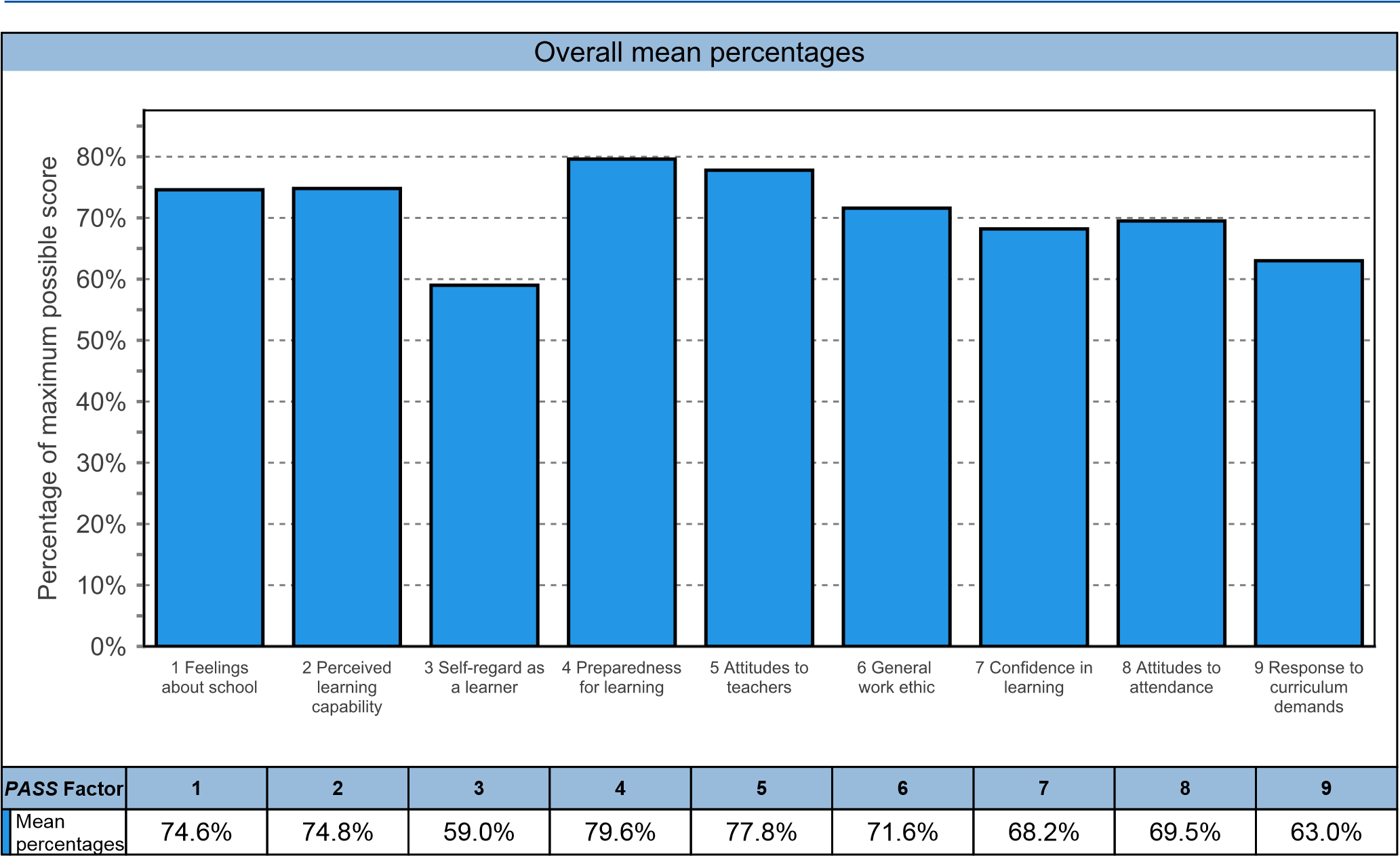 Level 2: GenderPASS factors analysed by gender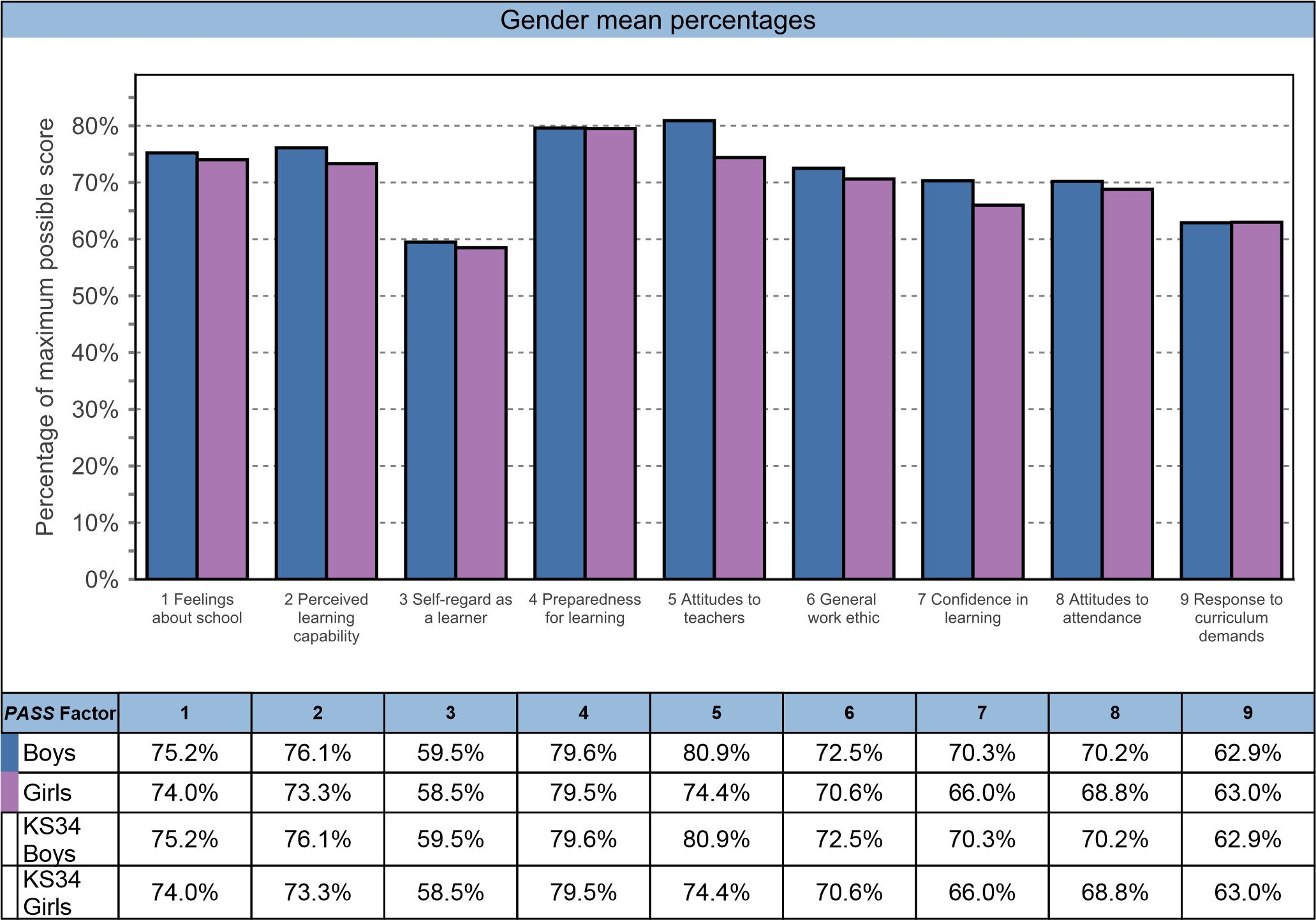 Level 2: Year groupPASS factors analysed by year group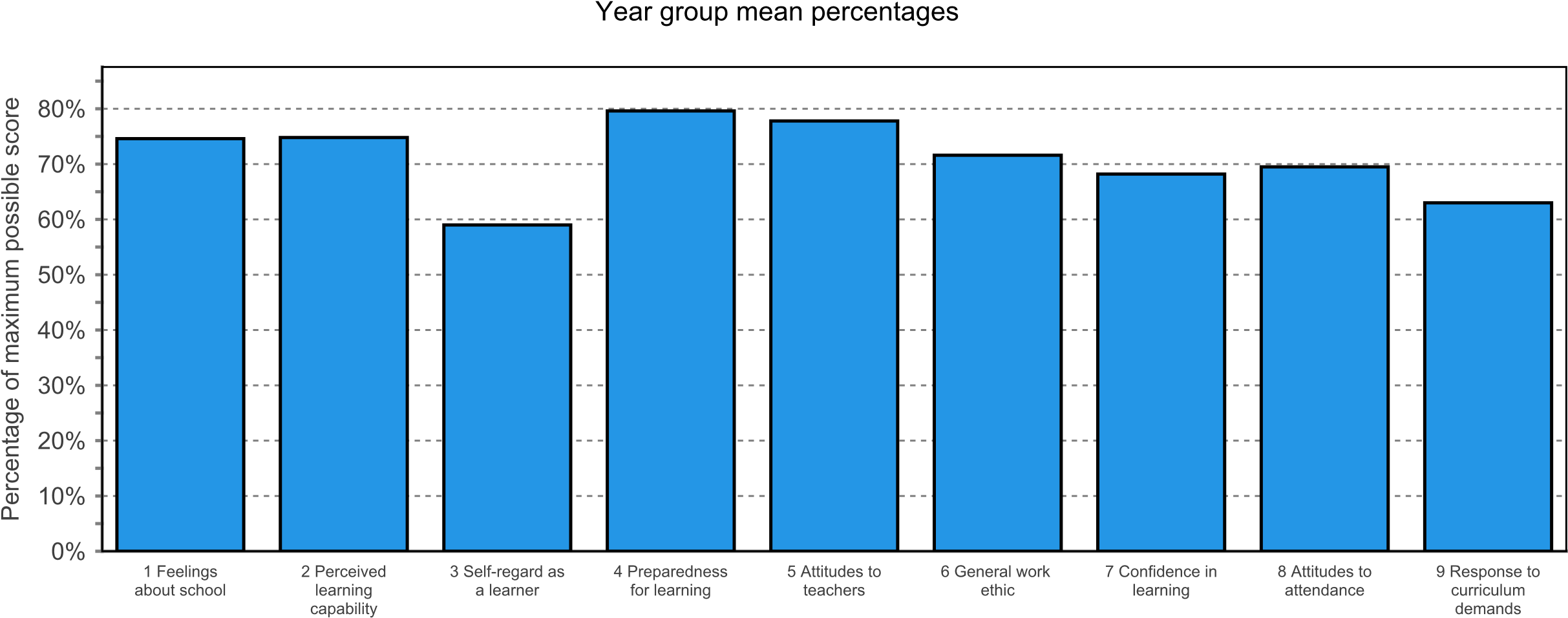 Level 2: Ethnic groupPASS factors analysed by ethnic group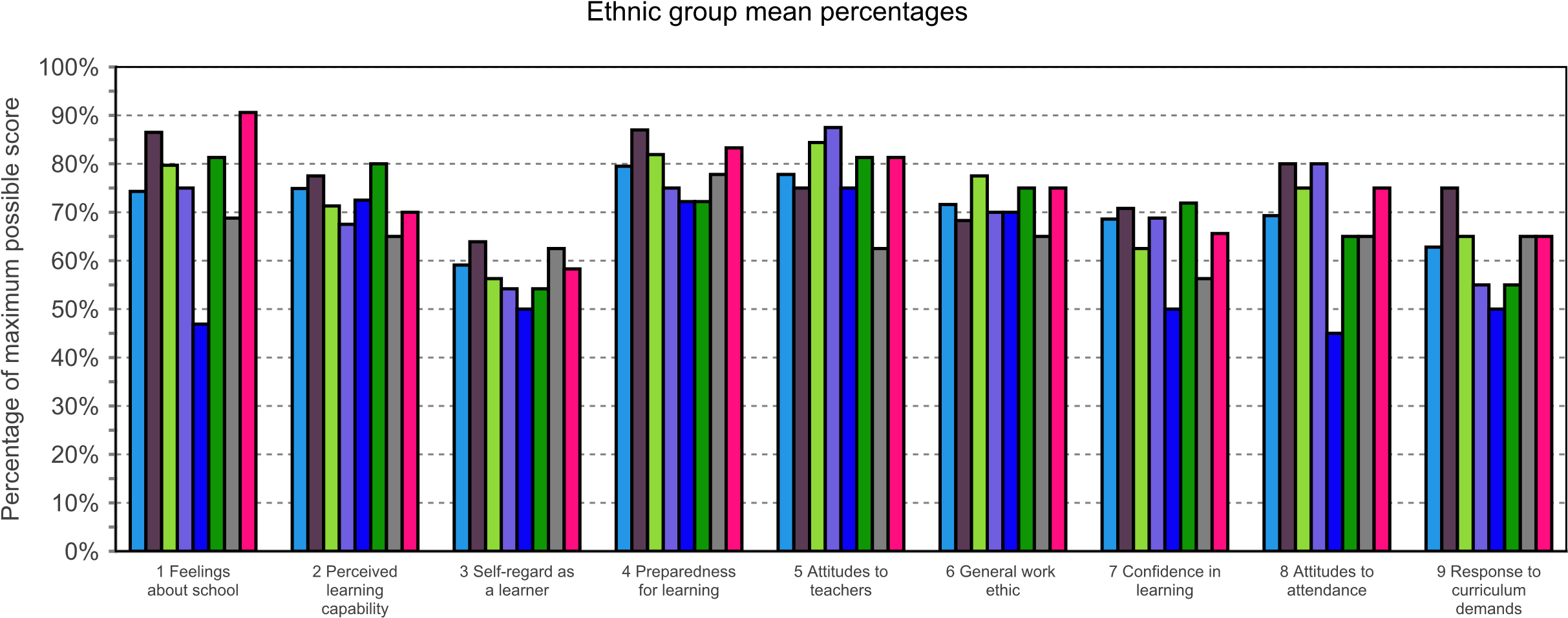 Level 2: Free school mealsPASS factors analysed by free school meals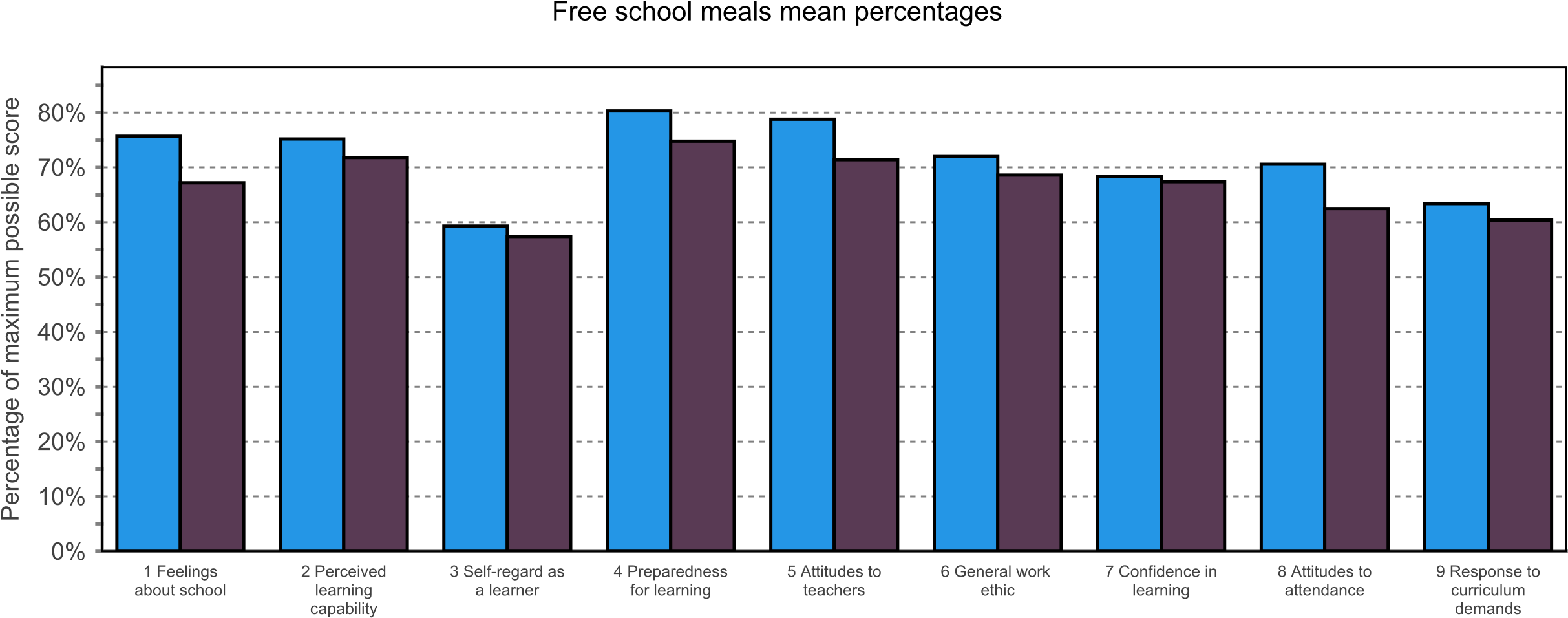 Level 2: Special EducationPASS factors analysed by special education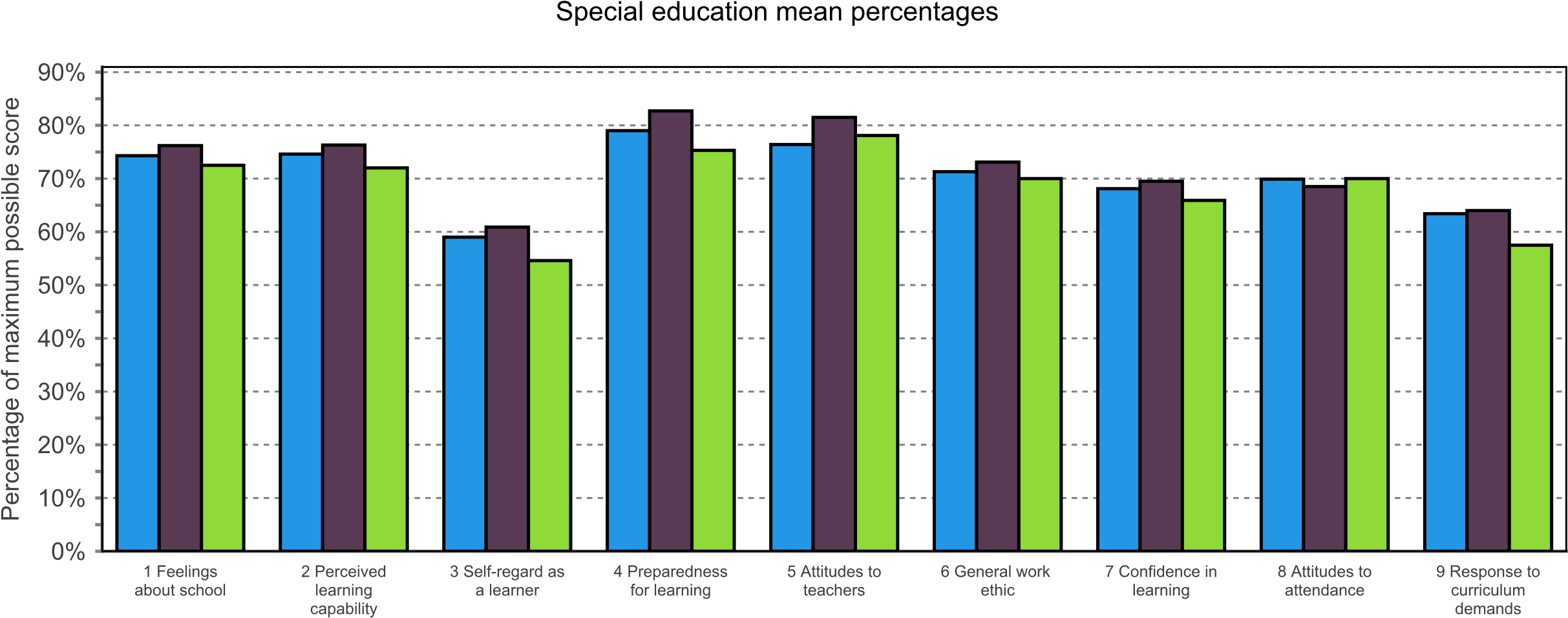 Level 2: EALPASS factors analysed by EAL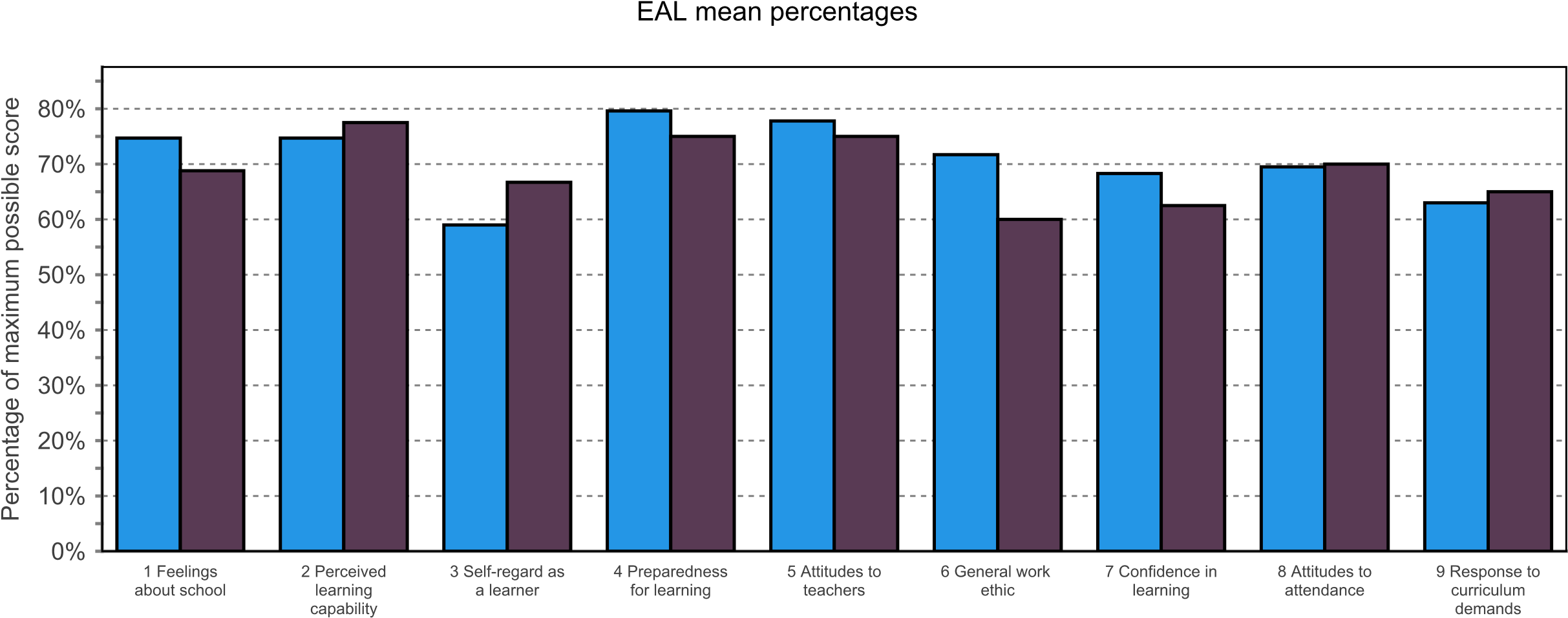 Level 2: Custom 1PASS factors analysed by Custom 1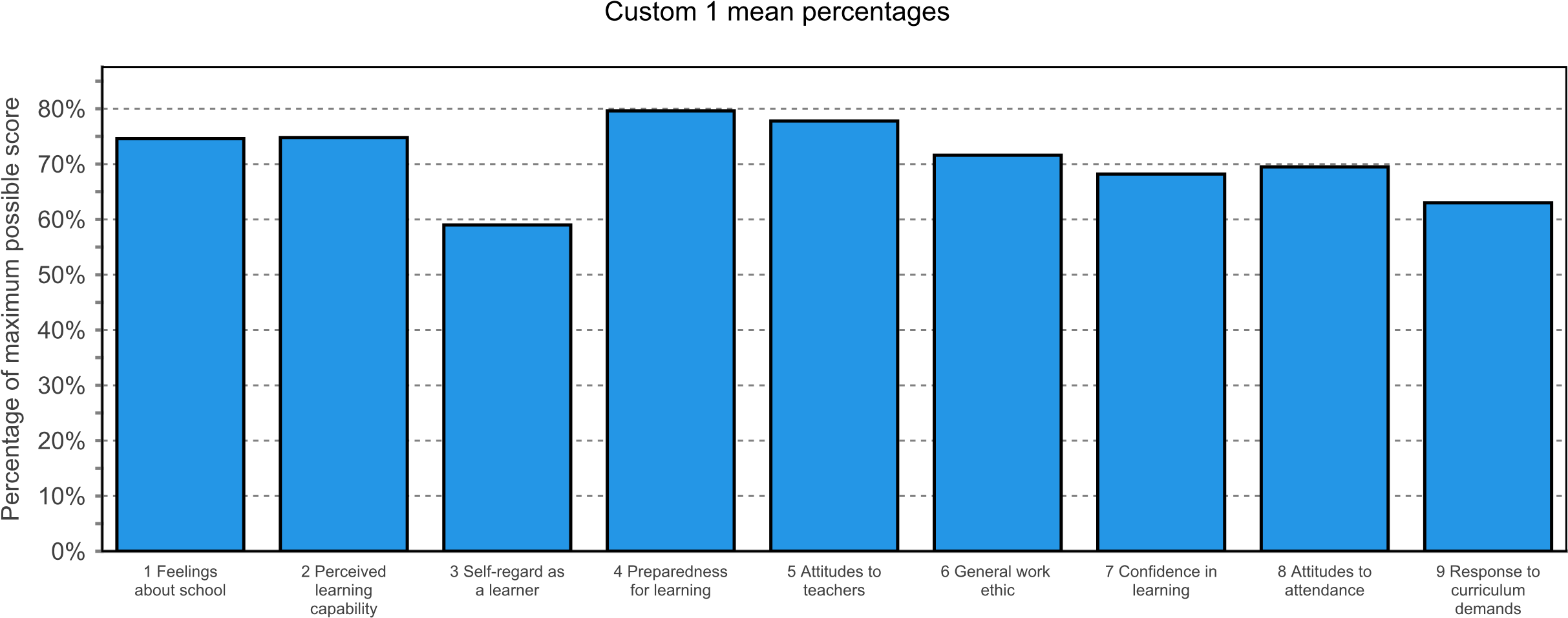 Level 2: Custom 2PASS factors analysed by Custom 2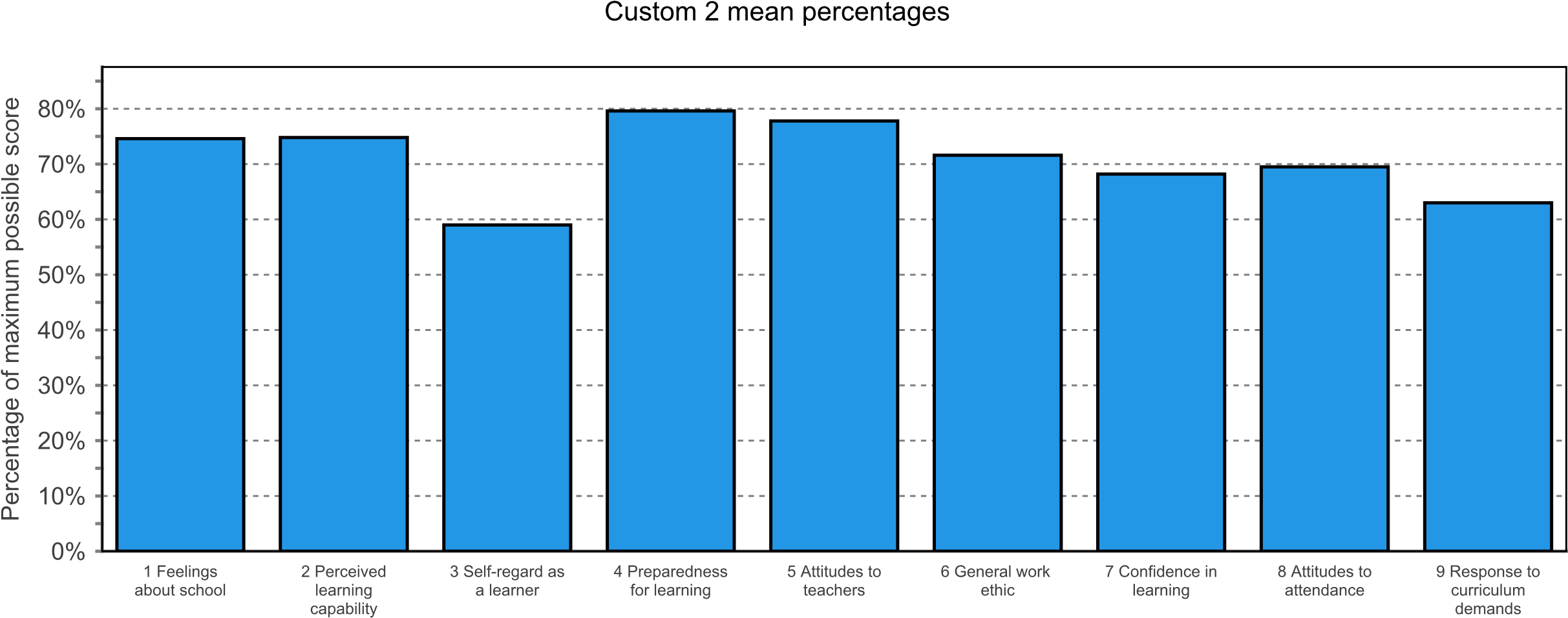 Level 2: Year and genderPASS factors analysed by year and gender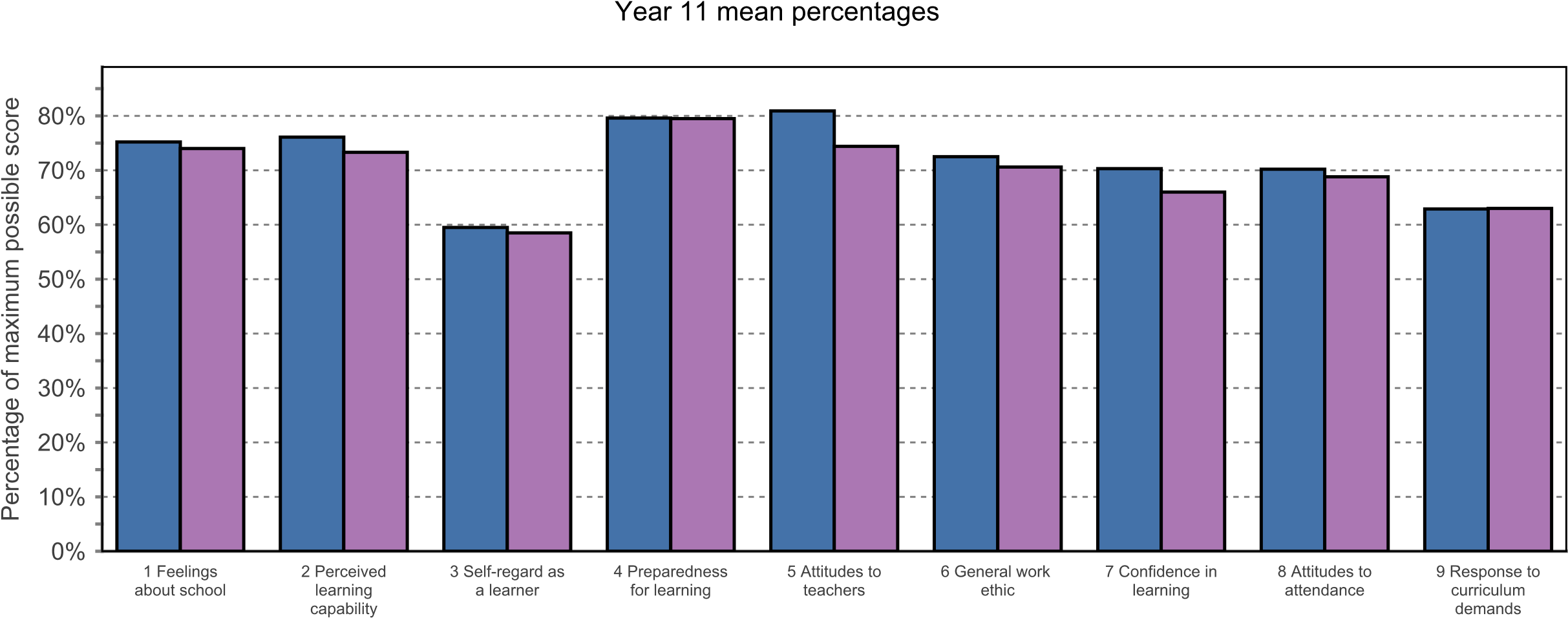 Level 2: Ethnic group and genderPASS factors analysed by ethnic group and gender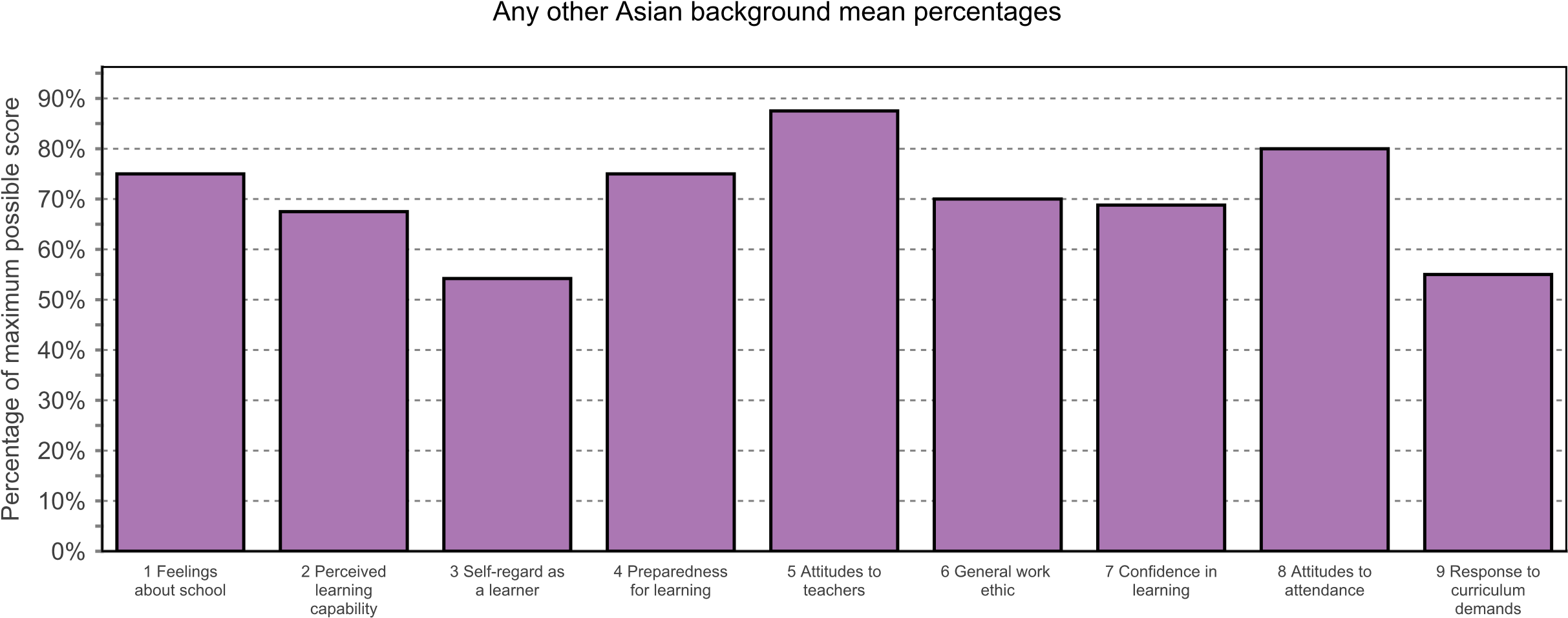 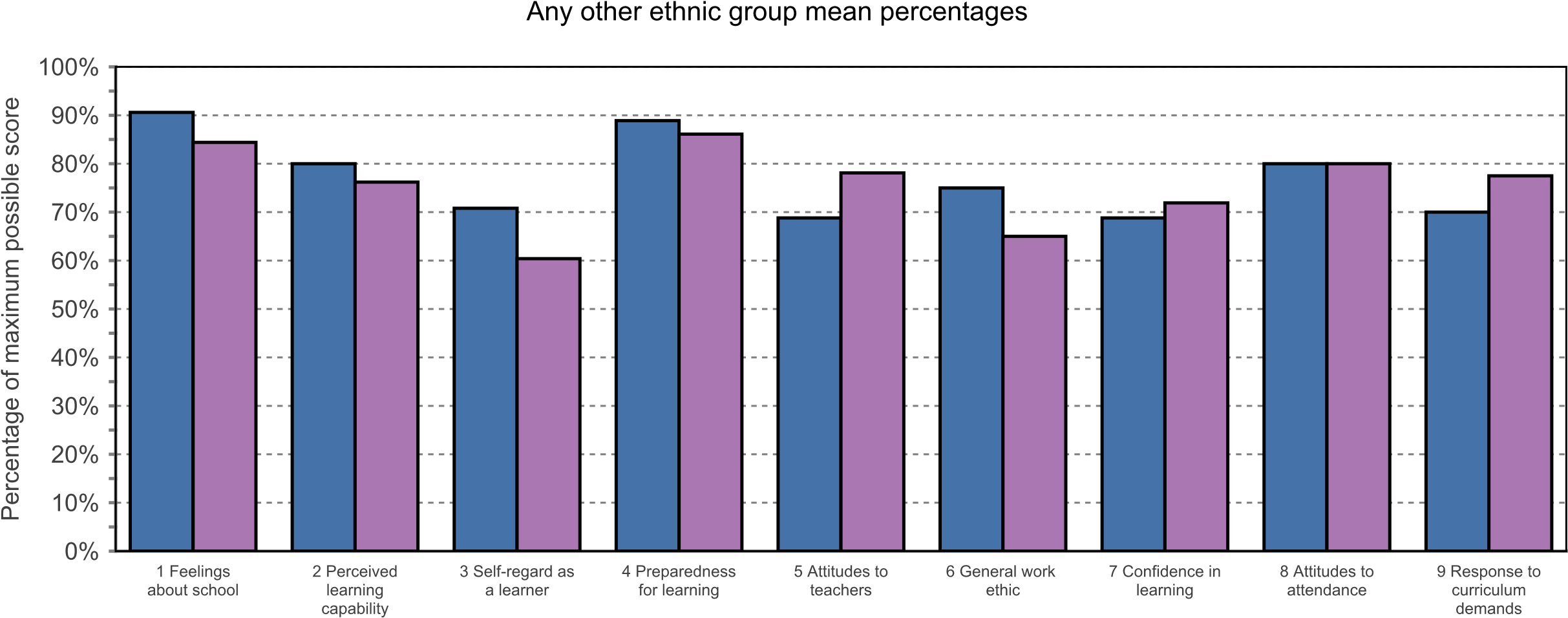 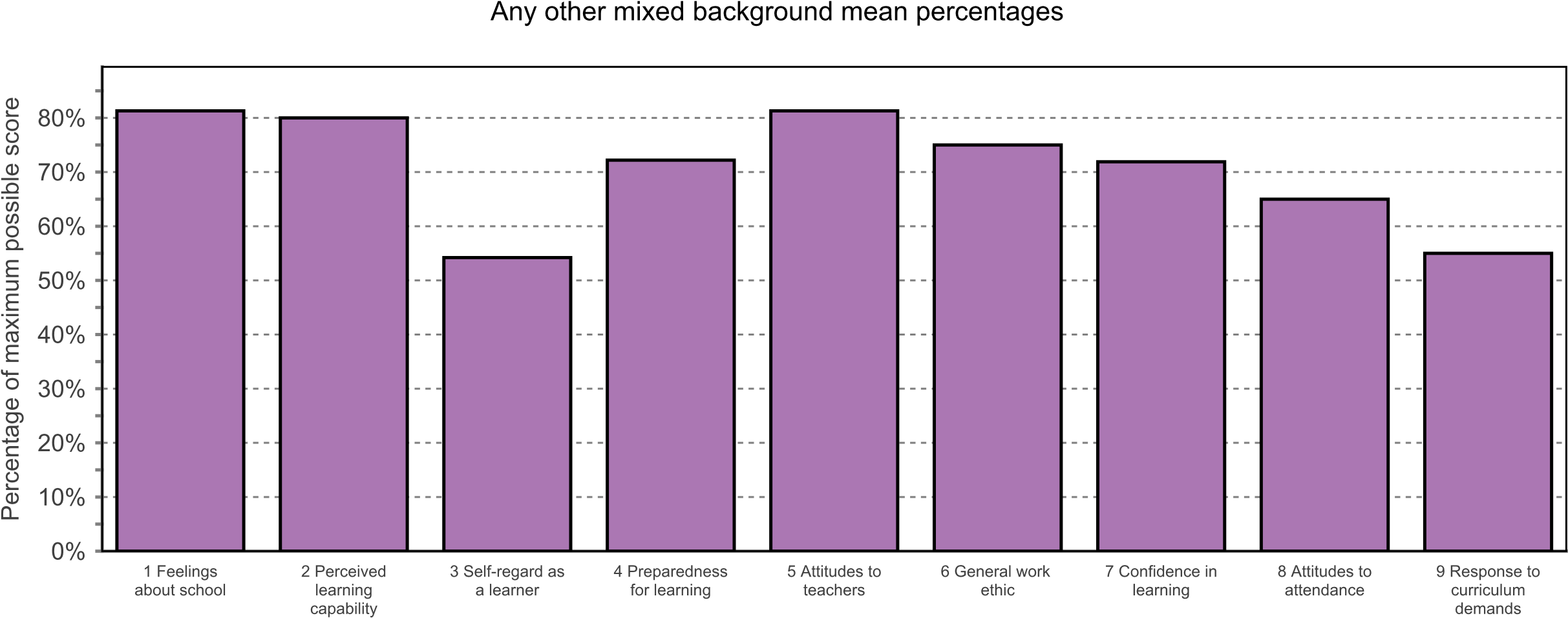 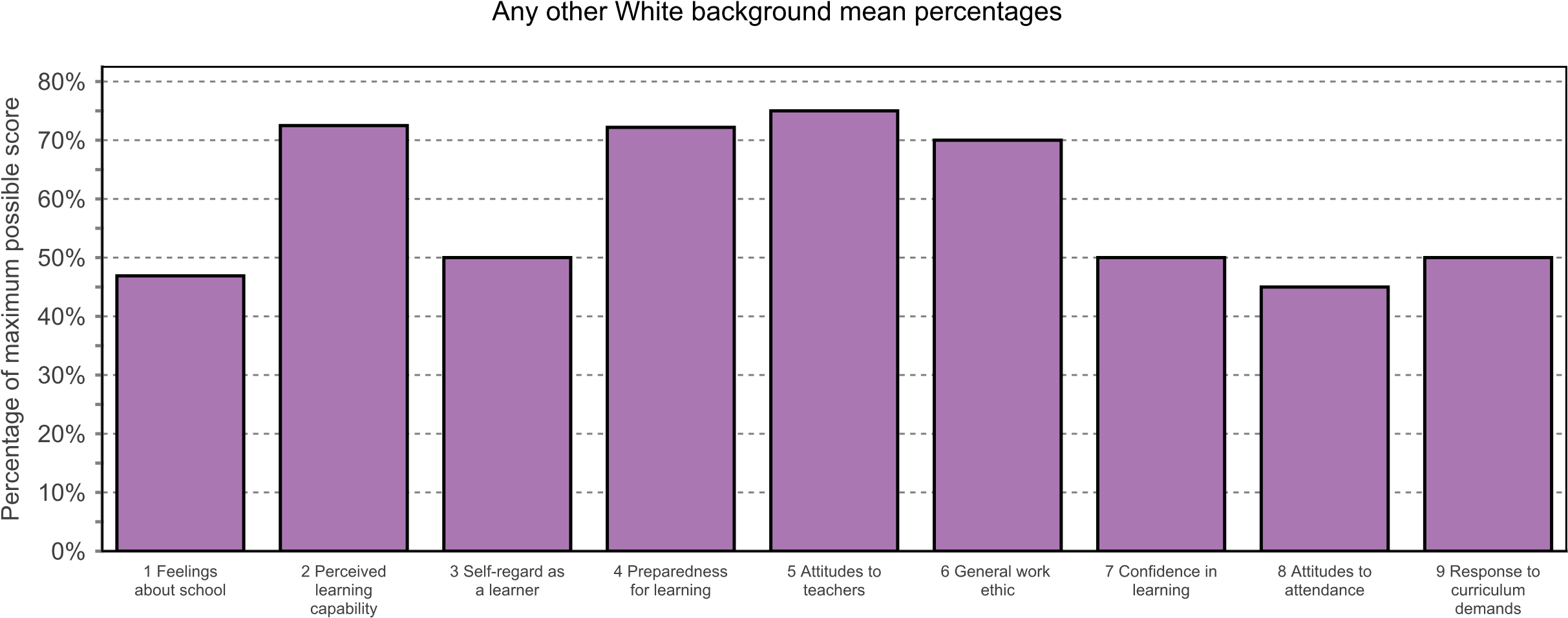 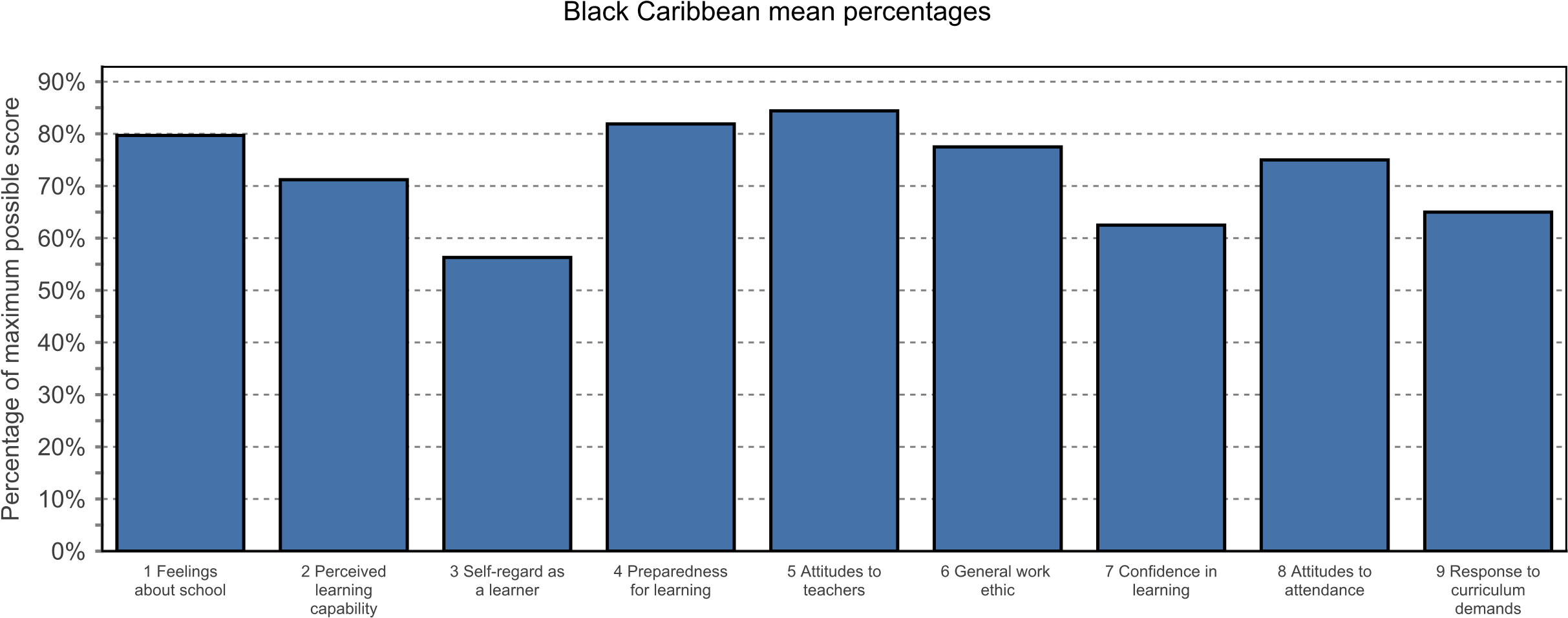 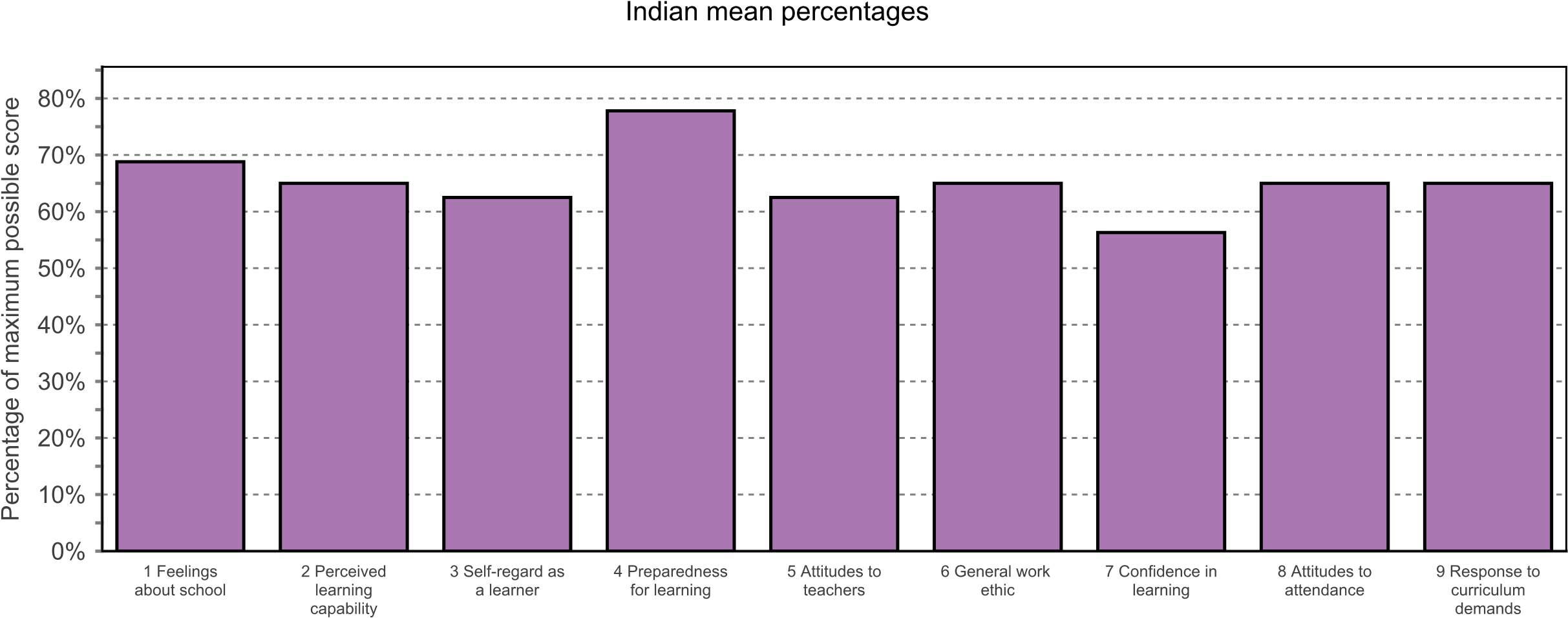 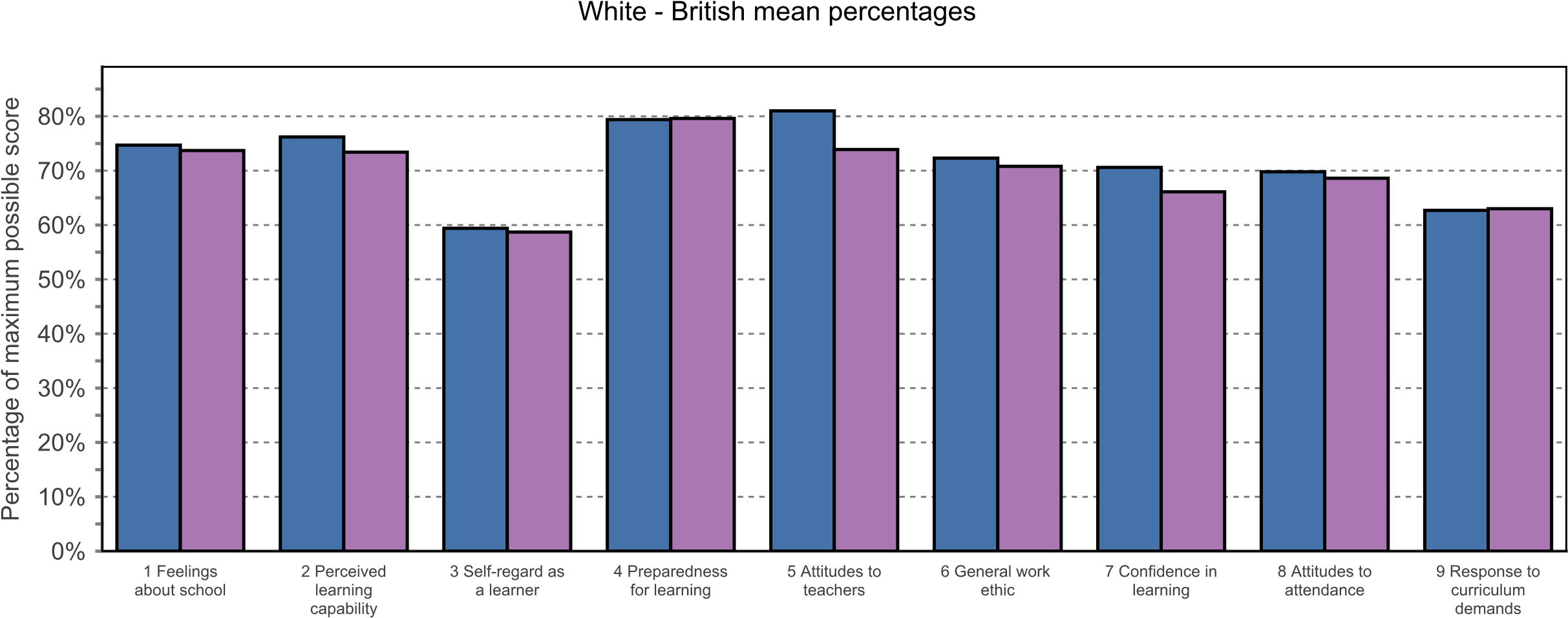 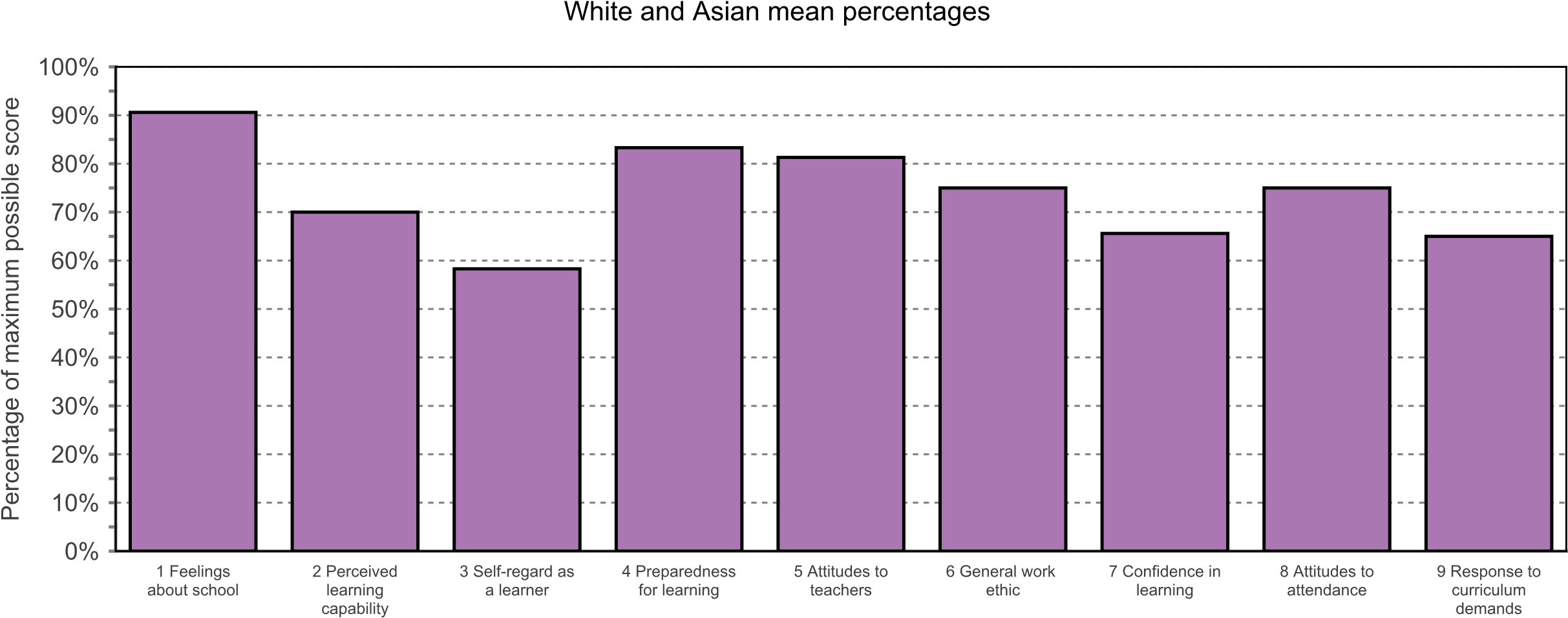 School: Walton-le-Dale High SchoolGroup: UnknownSurvey date: 14/12/2020Level: PASS 3No. of students: 107Factor 1 – Feelings about schoolMeasuring students’ sense of well-being, safety and comfort in school.Factor 2 – Perceived learning capabilityMeasures students’ views of how positive and successful they feel in their specific capabilities as learners.Factor 3 – Self-regard as a learnerMeasures the impact of their learning on their concept of self more generally.Factor 4 – Preparedness for learningMeasures students’ perceptions of their behaviour and attitude in learning situations (including metacognitive skills).Factor 5 – Attitudes to teachersMeasures students’ perceptions of their relationships with teachers.Factor 6 – General work ethicMeasures students’ attitudes and responses to work in general.Measures students’ confidence in approaching andFactor 7 – Confidence in learningdealing with learning and perseverance when presented with challenging tasks, and includes associated feelings such as a ‘high’ anxiety element.Factor 8 – Attitudes to attendanceMeasures students’ attitudes to attendance at school.Factor 9 – Response to curriculum demandsMeasures students’ perceptions of the appropriateness of the level of difficulty of work they are asked to complete.The figures in the table below each chart show the school’s standardised scores. The numbers represent the percentile rank for each factor based on the percentage score shown in the chart. These percentiles are benchmarked against national norms providing a standardised indication of attitudes in the school. In the example shown, a score of 61% for Factor 1 puts the cohort in the 21.4th percentile, meaning that they are equally as or more positive than 21.4% of the population on that measure but less positive than 78.6%. PASS is standardised by key stage, so your percentile scores are separated accordingly.The figures in the table below each chart show the school’s standardised scores. The numbers represent the percentile rank for each factor based on the percentage score shown in the chart. These percentiles are benchmarked against national norms providing a standardised indication of attitudes in the school. In the example shown, a score of 61% for Factor 1 puts the cohort in the 21.4th percentile, meaning that they are equally as or more positive than 21.4% of the population on that measure but less positive than 78.6%. PASS is standardised by key stage, so your percentile scores are separated accordingly.Example percentilesExample percentilesExample percentilesPASS Factor123456789PASS FactorFeelings about schoolPerceived learning capabilitySelf-regard as a learnerPreparedness for learningAttitudes to teachersGeneral work ethicConfidence in learningAttitudes to attendanceResponse to curriculum demandsPercentile score21.47.573.44.916.919.816.133.562.3High satisfaction with their school experienceStudents/Cohorts in the 31st – 100th percentileModerate satisfaction with their school experienceStudents/Cohorts in the 21st – 30th percentileLow moderate satisfaction with their school experienceStudents/Cohorts in the 6th – 20th percentileLow satisfaction with their school experienceStudents/Cohorts in the lowest 5% of responsesSchool: Walton-le-Dale High SchoolGroup: UnknownSurvey date: 14/12/2020Level: PASS 3No. of students: 107CategoryCategoryCategoryFrequencyPercentageGenderGenderBoysBoysBoys5652.3%GenderGenderGirlsGirlsGirls5147.7%YearYearYear 11Year 11Year 11107100.0%Ethnic groupEthnic groupWhite - BritishWhite - BritishWhite - British9790.7%Ethnic groupEthnic groupAny other ethnic groupAny other ethnic groupAny other ethnic group32.8%Ethnic groupEthnic groupBlack CaribbeanBlack CaribbeanBlack Caribbean21.9%Ethnic groupEthnic groupAny other Asian backgroundAny other Asian backgroundAny other Asian background10.9%Ethnic groupEthnic groupAny other White backgroundAny other White backgroundAny other White background10.9%Ethnic groupEthnic groupAny other mixed backgroundAny other mixed backgroundAny other mixed background10.9%Ethnic groupEthnic groupIndianIndianIndian10.9%Ethnic groupEthnic groupWhite and AsianWhite and AsianWhite and Asian10.9%Free school mealsFree school mealsNoNoNo9386.9%Free school mealsFree school mealsYesYesYes1413.1%Special educationSpecial educationNot knownNot knownNot known7166.4%Special educationSpecial educationNo Special Educational NeedNo Special Educational NeedNo Special Educational Need2624.3%Special educationSpecial educationSEN SupportSEN SupportSEN Support109.3%EALEALNot knownNot knownNot known10699.1%EALEALNoNoNo10.9%Year and genderYear and genderYear 11 BoysYear 11 BoysYear 11 Boys5652.3%Year and genderYear and genderYear 11 GirlsYear 11 GirlsYear 11 Girls5147.7%Ethnic group and genderEthnic group and genderWhite - British BoysWhite - British BoysWhite - British Boys5349.5%Ethnic group and genderEthnic group and genderWhite - British GirlsWhite - British GirlsWhite - British Girls4441.1%Ethnic group and genderEthnic group and genderAny other ethnic group GirlsAny other ethnic group GirlsAny other ethnic group Girls21.9%Ethnic group and genderEthnic group and genderBlack Caribbean BoysBlack Caribbean BoysBlack Caribbean Boys21.9%Ethnic group and genderEthnic group and genderAny other Asian background GirlsAny other Asian background GirlsAny other Asian background Girls10.9%Ethnic group and genderEthnic group and genderAny other White background GirlsAny other White background GirlsAny other White background Girls10.9%Ethnic group and genderEthnic group and genderAny other ethnic group BoysAny other ethnic group BoysAny other ethnic group Boys10.9%Ethnic group and genderEthnic group and genderAny other mixed background GirlsAny other mixed background GirlsAny other mixed background Girls10.9%Ethnic group and genderEthnic group and genderIndian GirlsIndian GirlsIndian Girls10.9%Ethnic group and genderEthnic group and genderWhite and Asian GirlsWhite and Asian GirlsWhite and Asian Girls10.9%School: Walton-le-Dale High SchoolSchool: Walton-le-Dale High SchoolGroup: UnknownGroup: UnknownSurvey date: 14/12/2020Survey date: 14/12/2020Level: PASS 3No. of students: 107No. of students: 107No. of students: 107No. of students: 107Overall percentilesOverall percentilesOverall percentilesOverall percentilesPASS Factor12344566789PASS FactorFeelings about schoolPerceived learning capabilitySelf-regard as a learnerPreparedness for learningPreparedness for learningAttitudes to teachersGeneral work ethicGeneral work ethicConfidence in learningAttitudes to attendanceResponse to curriculum demandsPercentile score55.251.533.660.560.557.436.336.366.450.345.2School: Walton-le-Dale High SchoolSchool: Walton-le-Dale High SchoolSchool: Walton-le-Dale High SchoolSchool: Walton-le-Dale High SchoolSchool: Walton-le-Dale High SchoolGroup: UnknownGroup: UnknownGroup: UnknownGroup: UnknownGroup: UnknownSurvey date: 14/12/2020Survey date: 14/12/2020Survey date: 14/12/2020Survey date: 14/12/2020Survey date: 14/12/2020Level: PASS 3Level: PASS 3Level: PASS 3No. of students: 107No. of students: 107No. of students: 107No. of students: 107Gender percentilesGender percentilesGender percentilesPASS Factor123456789PASS FactorFeelings about schoolPerceived learning capabilitySelf-regard as a learnerPreparedness for learningAttitudes to teachersGeneral work ethicConfidence in learningAttitudes to attendanceResponse to curriculum demandsKS34 Boys57.449.233.463.472.658.963.653.447.1KS34Girls52.943.333.757.658.437.260.647.143.2School: Walton-le-Dale High SchoolGroup: UnknownSurvey date: 14/12/2020Level: PASS 3No. of students: 107PASS FactorPASS FactorPASS FactorPASS FactorPASS FactorPASS FactorPASS FactorPASS FactorPASS FactorPASS FactorPASS FactorPASS FactorPASS FactorPASS FactorPASS FactorPASS FactorPASS FactorPASS FactorPASS FactorPASS Factor11122334455566778899Year 11Year 1174.6%74.6%74.6%74.8%74.8%59.0%59.0%79.6%79.6%77.8%77.8%77.8%71.6%71.6%68.2%68.2%69.5%69.5%63.0%63.0%Year group percentilesYear group percentilesYear group percentilesYear group percentilesYear group percentilesYear group percentilesYear group percentiles111223344555667788999Feelings  about  schoolFeelings  about  schoolFeelings  about  schoolPerceived learning capabilityPerceived learning capabilitySelf-regard as a learnerSelf-regard as a learnerPreparedness for learningPreparedness for learningAttitudes to teachersAttitudes to teachersAttitudes to teachersGeneral work ethicGeneral work ethicConfidence in learningConfidence in learningAttitudes to attendanceAttitudes to attendanceResponse to curriculum demandsResponse to curriculum demandsResponse to curriculum demandsYear 11Year 11Year 1164.064.064.053.953.934.434.468.768.767.067.067.044.544.568.968.954.554.547.947.947.9Survey date: 14/12/2020Survey date: 14/12/2020Survey date: 14/12/2020Level: PASS 3Level: PASS 3Level: PASS 3Level: PASS 3Level: PASS 3Level: PASS 3Level: PASS 3Level: PASS 3Level: PASS 3No. of students: 107No. of students: 107No. of students: 107No. of students: 107No. of students: 107No. of students: 107No. of students: 107No. of students: 107No. of students: 107No. of students: 107PASS FactorPASS FactorPASS FactorPASS FactorPASS FactorPASS FactorPASS FactorPASS FactorPASS Factor123456789White - British74.3%74.9%59.1%79.5%77.8%71.6%68.6%69.3%62.8%Any other ethnic group86.5%77.5%63.9%87.0%75.0%68.3%70.8%80.0%75.0%Black Caribbean79.7%71.3%56.3%81.9%84.4%77.5%62.5%75.0%65.0%Any other Asian background75.0%67.5%54.2%75.0%87.5%70.0%68.8%80.0%55.0%Any other White background46.9%72.5%50.0%72.2%75.0%70.0%50.0%45.0%50.0%Any other mixed background81.3%80.0%54.2%72.2%81.3%75.0%71.9%65.0%55.0%Indian68.8%65.0%62.5%77.8%62.5%65.0%56.3%65.0%65.0%White and Asian90.6%70.0%58.3%83.3%81.3%75.0%65.6%75.0%65.0%Ethnic group percentilesEthnic group percentilesEthnic group percentiles123456789Feelings  about  schoolPerceived learning capabilitySelf-regard as a learnerPreparedness for learningAttitudes to teachersGeneral work ethicConfidence in learningAttitudes to attendanceResponse to curriculum demandsKS34 Any other Asian background55.224.022.641.285.236.366.478.717.5KS34 Any other ethnic group84.261.247.377.157.436.374.578.779.4KS34 Any other mixed background71.969.822.630.673.760.174.536.317.5KS34 Any other White background5.341.214.530.657.436.316.37.39.6KS34 Black Caribbean71.941.233.669.185.281.049.065.945.2KS34 Indian33.717.947.351.323.017.430.736.345.2KS34 White - British55.251.533.660.557.436.366.450.345.2KS34 White and Asian89.131.833.669.173.760.157.965.945.2Survey date: 14/12/2020Level: PASS 3No. of students: 107PASS FactorPASS FactorPASS FactorPASS FactorPASS FactorPASS FactorPASS FactorPASS FactorPASS Factor123456789No75.7%75.2%59.3%80.3%78.8%72.0%68.3%70.6%63.4%Yes67.2%71.8%57.4%74.8%71.4%68.6%67.4%62.5%60.4%Free school meals percentilesFree school meals percentilesFree school meals percentiles123456789Feelings  about  schoolPerceived learning capabilitySelf-regard as a learnerPreparedness for learningAttitudes to teachersGeneral work ethicConfidence in learningAttitudes to attendanceResponse to curriculum demandsKS34 No55.251.533.660.573.736.366.450.345.2KS34 Yes33.741.233.641.236.236.366.436.329.2Survey date: 14/12/2020Level: PASS 3No. of students: 107PASS FactorPASS FactorPASS FactorPASS FactorPASS FactorPASS FactorPASS FactorPASS FactorPASS Factor123456789Not known74.3%74.6%59.0%79.0%76.4%71.3%68.1%69.9%63.4%No Special Educational Need76.2%76.3%60.9%82.7%81.5%73.1%69.5%68.5%64.0%SEN Support72.5%72.0%54.6%75.3%78.1%70.0%65.9%70.0%57.5%Special education percentilesSpecial education percentilesSpecial education percentiles123456789Feelings  about  schoolPerceived learning capabilitySelf-regard as a learnerPreparedness for learningAttitudes to teachersGeneral work ethicConfidence in learningAttitudes to attendanceResponse to curriculum demandsKS34 Not known55.251.533.651.357.436.366.450.345.2KS34 No Special Educational Need55.261.247.369.173.760.166.450.345.2KS34 SEN Support43.341.222.641.273.736.357.950.329.2Survey date: 14/12/2020Level: PASS 3No. of students: 107PASS FactorPASS FactorPASS FactorPASS FactorPASS FactorPASS FactorPASS FactorPASS FactorPASS Factor123456789Not known74.7%74.7%59.0%79.6%77.8%71.7%68.3%69.5%63.0%No68.8%77.5%66.7%75.0%75.0%60.0%62.5%70.0%65.0%EAL percentiles123456789Feelings  about  schoolPerceived learning capabilitySelf-regard as a learnerPreparedness for learningAttitudes to teachersGeneral work ethicConfidence in learningAttitudes to attendanceResponse to curriculum demandsKS34 Not known55.251.533.660.557.436.366.450.345.2KS34 No33.761.261.741.257.46.849.050.345.2Survey date: 14/12/2020Level: PASS 3No. of students: 107PASS FactorPASS FactorPASS FactorPASS FactorPASS FactorPASS FactorPASS FactorPASS FactorPASS FactorPASS FactorPASS FactorPASS FactorPASS FactorPASS FactorPASS FactorPASS FactorPASS FactorPASS Factor112233445566778899Not known74.6%74.6%74.8%74.8%59.0%59.0%79.6%79.6%77.8%77.8%71.6%71.6%68.2%68.2%69.5%69.5%63.0%63.0%Custom 1 mean percentilesCustom 1 mean percentilesCustom 1 mean percentilesCustom 1 mean percentilesCustom 1 mean percentilesCustom 1 mean percentiles112233445566778899Feelings  about  schoolFeelings  about  schoolPerceived learning capabilityPerceived learning capabilitySelf-regard as a learnerSelf-regard as a learnerPreparedness for learningPreparedness for learningAttitudes to teachersAttitudes to teachersGeneral work ethicGeneral work ethicConfidence in learningConfidence in learningAttitudes to attendanceAttitudes to attendanceResponse to curriculum demandsResponse to curriculum demandsKS34 Not knownKS34 Not known55.255.251.551.533.633.660.560.557.457.436.336.366.466.450.350.345.245.2Survey date: 14/12/2020Level: PASS 3No. of students: 107PASS FactorPASS FactorPASS FactorPASS FactorPASS FactorPASS FactorPASS FactorPASS FactorPASS FactorPASS FactorPASS FactorPASS FactorPASS FactorPASS FactorPASS FactorPASS FactorPASS FactorPASS FactorPASS FactorPASS Factor11122334455566778899Not knownNot known74.6%74.6%74.6%74.8%74.8%59.0%59.0%79.6%79.6%77.8%77.8%77.8%71.6%71.6%68.2%68.2%69.5%69.5%63.0%63.0%Custom 2 mean percentilesCustom 2 mean percentilesCustom 2 mean percentilesCustom 2 mean percentilesCustom 2 mean percentilesCustom 2 mean percentilesCustom 2 mean percentiles111223344555667788999Feelings  about  schoolFeelings  about  schoolFeelings  about  schoolPerceived learning capabilityPerceived learning capabilitySelf-regard as a learnerSelf-regard as a learnerPreparedness for learningPreparedness for learningAttitudes to teachersAttitudes to teachersAttitudes to teachersGeneral work ethicGeneral work ethicConfidence in learningConfidence in learningAttitudes to attendanceAttitudes to attendanceResponse to curriculum demandsResponse to curriculum demandsResponse to curriculum demandsKS34 Not knownKS34 Not knownKS34 Not known55.255.255.251.551.533.633.660.560.557.457.457.436.336.366.466.450.350.345.245.245.2Survey date: 14/12/2020Survey date: 14/12/2020Survey date: 14/12/2020Level: PASS 3Level: PASS 3Level: PASS 3Level: PASS 3Level: PASS 3Level: PASS 3Level: PASS 3Level: PASS 3Level: PASS 3No. of students: 107No. of students: 107No. of students: 107No. of students: 107No. of students: 107No. of students: 107No. of students: 107No. of students: 107No. of students: 107No. of students: 107PASS FactorPASS FactorPASS FactorPASS FactorPASS FactorPASS FactorPASS FactorPASS FactorPASS Factor123456789Boys75.2%76.1%59.5%79.6%80.9%72.5%70.3%70.2%62.9%Girls74.0%73.3%58.5%79.5%74.4%70.6%66.0%68.8%63.0%Year and gender percentilesYear and gender percentilesYear and gender percentiles123456789Feelings  about  schoolPerceived learning capabilitySelf-regard as a learnerPreparedness for learningAttitudes to teachersGeneral work ethicConfidence in learningAttitudes to attendanceResponse to curriculum demandsYear 11 Boys65.150.931.470.781.667.765.056.247.7Year 11 Girls62.945.337.566.567.246.463.852.848.1Survey date: 14/12/2020Level: PASS 3No. of students: 107PASS FactorPASS FactorPASS FactorPASS FactorPASS FactorPASS FactorPASS FactorPASS FactorPASS Factor123456789Girls75.0%67.5%54.2%75.0%87.5%70.0%68.8%80.0%55.0%PASS FactorPASS FactorPASS FactorPASS FactorPASS FactorPASS FactorPASS FactorPASS FactorPASS Factor123456789Boys90.6%80.0%70.8%88.9%68.8%75.0%68.8%80.0%70.0%Girls84.4%76.2%60.4%86.1%78.1%65.0%71.9%80.0%77.5%PASS FactorPASS FactorPASS FactorPASS FactorPASS FactorPASS FactorPASS FactorPASS FactorPASS Factor123456789Girls81.3%80.0%54.2%72.2%81.3%75.0%71.9%65.0%55.0%PASS FactorPASS FactorPASS FactorPASS FactorPASS FactorPASS FactorPASS FactorPASS FactorPASS Factor123456789Girls46.9%72.5%50.0%72.2%75.0%70.0%50.0%45.0%50.0%PASS FactorPASS FactorPASS FactorPASS FactorPASS FactorPASS FactorPASS FactorPASS FactorPASS Factor123456789Boys79.7%71.2%56.3%81.9%84.4%77.5%62.5%75.0%65.0%PASS FactorPASS FactorPASS FactorPASS FactorPASS FactorPASS FactorPASS FactorPASS FactorPASS Factor123456789Girls68.8%65.0%62.5%77.8%62.5%65.0%56.3%65.0%65.0%PASS FactorPASS FactorPASS FactorPASS FactorPASS FactorPASS FactorPASS FactorPASS FactorPASS Factor123456789Boys74.7%76.2%59.4%79.4%81.0%72.3%70.6%69.8%62.7%Girls73.7%73.4%58.7%79.6%73.9%70.8%66.1%68.6%63.0%PASS FactorPASS FactorPASS FactorPASS FactorPASS FactorPASS FactorPASS FactorPASS FactorPASS Factor123456789Girls90.6%70.0%58.3%83.3%81.3%75.0%65.6%75.0%65.0%Ethnic group and gender percentilesEthnic group and gender percentilesEthnic group and gender percentilesEthnic group and gender percentilesEthnic group and gender percentilesEthnic group and gender percentilesEthnic group and gender percentilesEthnic group and gender percentilesEthnic group and gender percentiles123456789Feelings  about  schoolPerceived learning capabilitySelf-regard as a learnerPreparedness for learningAttitudes to teachersGeneral work ethicConfidence in learningAttitudes to attendanceResponse to curriculum demandsKS34 White - British Boys55.251.533.660.573.736.374.550.345.2KS34 White - British Girls55.241.233.660.557.436.357.950.345.2KS34 Any other ethnic group Girls78.561.247.377.173.717.474.578.789.3KS34 Black Caribbean Boys71.941.233.669.185.281.049.065.945.2KS34 Any other Asian background Girls55.224.022.641.285.236.366.478.717.5KS34 Any other White background Girls5.341.214.530.657.436.316.37.39.6KS34 Any other ethnic group Boys89.169.874.184.436.260.166.478.763.7KS34 Any other mixed background Girls71.969.822.630.673.760.174.536.317.5KS34 Indian Girls33.717.947.351.323.017.430.736.345.2KS34 White and Asian Girls89.131.833.669.173.760.157.965.945.2